RAPORT PRIVIND SITUAŢIA HIDROMETEOROLOGICĂ ŞI A CALITAŢII MEDIULUIîn intervalul 14.01.2018, ora 8.00 – 15.01.2018, ora 8.00I.	SITUAŢIA HIDROMETEOROLOGICĂ1. Situaţia şi prognoza hidro pe râurile interioare şi Dunăre din 15.01.2018, ora 7.00RÂURIDebitele au fost, în general, staționare, exceptând râurile din bazinele hidrografice: Vişeu, Iza, Tur, Someş, Crișul Alb, Târnave, Bega, Timiș, Bârzava, Moravița, Caraș, Nera, Cerna, afluenţii de dreapta ai Siretului, bazinele superioare și mijlocii ale Crișului Negru, Mureşului, Oltului, bazinul superior al Ialomiţei şi cursul superior al Prutului, unde au fost în scădere ușoară și cursul inferior al Crișului Negru, unde au fost în creștere prin propagare.Formaţiunile de gheaţă (gheaţă la maluri, năboi) prezente în bazinele superioare ale unor râuri din nordul și centrul țării vor fi în extindere şi intensificare.Debitele se situează în general la valori între 30-90% din normalele lunare, exceptând râurile din bazinele hidrografice: Vişeu, Iza, Tur, Someş, Prahova, Suceava, Moldova, Bistriţa, Trotuş, cursurile superioare ale  Arieşului, Târnavelor, Jiului, Siretului şi Prutului, râurile din bazinul superior şi mijlociu al Oltului, cursul inferior al Ialomitei şi unele râuri din Dobrogea unde debitele au valori  în jurul și peste mediile multianuale lunare.	Nivelurile pe râuri la staţiile hidrometrice se situează sub COTELE DE ATENŢIE.	Debitele vor fi în scădere, exceptând râurile din Banat, zonele de câmpie din sudul şi estul ţării şi râurile din Dobrogea, unde vor fi relativ staţionare.Formaţiunile de gheaţă (gheaţă la maluri, năboi) vor fi în extindere şi intensificare.Nivelurile pe râuri la staţiile hidrometrice se vor situa sub COTELE DE ATENŢIE.DUNĂREDebitul la intrarea în ţară (secţiunea Baziaş) în intervalul 14.01.2018 – 15.01.2018 a fost staţionar, având valoarea de 7800 m3/s, peste media multianuală a lunii ianuarie (4950 m3/s).În aval de Porţile de Fier debitele au fost în scădere la Gruia și pe sectorul Călărași – Tulcea și în creștere pe sectorul Calafat - Oltenița.Debitul la intrarea în ţară (secţiunea Baziaş) va fi în scădere ușoară (7700 m3/s).	În aval de Porţile de Fier debitele vor fi în scădere ușoară pe sectoarele Gruia – Calafat și Isaccea – Tulcea, în creștere pe sectorul Bechet – Vadu Oii și relativ staționare pe sectorul Brăila – Galați. 2. Situaţia meteorologică în intervalul 09.01.2018, ora 8.00 – 10.01.2018, ora 6.00ÎN ŢARĂVremea a devenit rece în majoritatea zonelor, geroasă noaptea în Maramureș și Transilvania și local în Moldova și nordul Munteniei. Cerul a fost variabil, cu înnorări în regiunile sudice și estice unde local a nins slab. Vântul a mai prezentat intensificări pe parcursul zilei în sudul Banatului și pe litoral, iar în restul teritoriului a suflat slab și moderat. Este strat de zăpadă la munte, unde măsura -în platformele stațiilor meteorologice - până la 109 cm în Masivul Făgăraș, local în nord-vestul Olteniei și al Moldovei (până la 9...12 cm) și izolat în Transilvania și dealurile din Banat, Crișana și Muntenia (în general sub 5 cm). Temperaturile maxime s-au încadrat între -7 grade la Joseni, Suceava și Rădăuți și 4 grade la Reșița și Banloc, iar la ora 06 se înregistrau valori termice între -20 de grade la Joseni și -2 grade la Săcuieni, Oradea și Holod. Observație: începând de ieri de la ora 06.00 au fost în vigoare 4 atenționări cod galben privind fenomene meteorologice periculoase imediate, câte 2 emise de  SRPV Constanța, respectiv SRPV Timișoara.LA BUCUREŞTIVremea a continuat să se răcească. Cerul a fost temporar noros, iar în primele ore ale zilei trecător a fulguit. Vântul a fost în general moderat ziua, apoi a suflat slab. Temperatura maximă a fost de -2 grade la Afumați și Băneasa și -1 grad la Filaret, iar la ora 6 se înregistrau -6 grade la Afumați și Băneasa și -5 grade la Filaret.3. Prognoza meteorologică în intervalul 10.01.2018, ora 8.00 – 11.01.2018, ora 8.00ÎN ŢARĂVremea se va menține rece în majoritatea zonelor, geroasă dimineața și noaptea în Maramureș și Transilvania și local în Moldova și nordul Munteniei. Înnorările vor fi persistente în regiunile din sudul și sud-vestul țării și parțial în nord-est unde local și temporar vor fi ninsori slabe. În restul teritoriului cerul va fi variabil. Vântul va sufla slab și moderat. Temperaturile maxime se vor încadra între -8 și 2 grade, iar cele minime vor fi cuprinse între -20 de grade în estul Transilvaniei și -2...0 grade pe litoral.LA BUCUREŞTIVremea va fi rece. Cerul va avea înnorări și trecător va fulgui, iar vântul va sufla slab până la moderat. Temperatura maximă se va situa în jurul valorii de -2 grade, iar cea minimă va fi de -7...-5 grade.4. Buletin nivometeorologic valabil pentru masivele Bucegi şi Făgăraş (versantul nordic) emis pentru perioada 14.01.2018, ora 20 – 15.01.2018, ora 20.00:STAREA STRATULUI DE ZĂPADĂ în data de 14.01.2018, ora 14.00:În ultimele 24 de ore, vremea şi-a continuat procesul de răcire, devenind geroasă în zona înaltă inclusiv în timpul zilei. Cerul a fost variabil, temporar noros şi izolat a nins slab. Vântul a suflat în general moderat, cu intensificări de peste 50 km/h în zonele înalte, unde a spulberat zăpada. La ora 14, stratul de zăpadă măsura: 109 cm la Bâlea-Lac, 100 cm la Vârful Omu, 26 cm la Sinaia, 16 cm la Fundata şi 11 cm la Predeal.Evoluţia vremii în intervalul 14.01.2018, ora 20 – 15.01.2018, ora 20.00:Vremea se va menţine rece, geroasă noaptea şi dimineaţa în întreaga zonă montană, precum şi în cursul zilei la peste 1700 metri. Cerul va fi variabil spre senin. Vântul va sufla slab la moderat, cu intensificări izolate pe creste unde va mai spulbera zăpada. Izolat în zona înaltă se va semnala chiciură. Stratul de zăpadă va scădea nesemnificativ. Peste 1800 m: temperaturi minime: -20 la -17 gr.C;  temperaturi maxime: -15 la -11 gr.C  Sub 1800 m: temperaturi minime: -17 la -13 gr.C; temperaturi maxime: -11 la -7 gr.C STABILITATEA şi EVOLUŢIA STRATULUI de ZĂPADĂ: La altitudini de peste 1800 m: RISC ÎNSEMNAT (3): Din cauza insolaţiei şi a vremii geroase (inclusiv pe parcursul zilei), la suprafaţa zăpezii se vor forma cruste subţiri de gheaţă, cu rezistenţă scăzută. În interiorul stratului se vor menţine structurile de tip placă. În cazul în care stratul actual de zăpadă se va supraîncarca (cu turişti sau schiori), partea superioară nestabilizată îndeajuns poate ceda uşor, generând astfel avalanşe de dimensiuni medii pe pantele mai înclinate, putând antrena astfel în cazuri izolate şi straturile mai vechi de zăpadă din interiorul stratului. La altitudini mai mici de 1800 m: RISC MODERAT (2): Stratul de zăpadă se va umezi uşor la suprafaţă datorită insolaţiei diurne, iar noaptea va îngheţa, formând astfel cruste subţiri de gheaţă. Grosimea acestuia fiind destul de scăzută (exceptând zonele adăpostite, unde sunt acumulări mai mari de zăpadă), riscul declanşării avalanşelor pe fondul alunecării zăpezii din partea superioară peste stratul îngheţat din interior se va menţine la acelaşi nivel. La altitudini apropiate de 1800 m, riscul declanşărilor de avalanşe va fi mai mare în condiţii de supraîncărcări.   LEGENDA:II. CALITATEA APELORNu s-au semnalat evenimente deosebite.III. CALITATEA MEDIULUIÎn domeniul aeruluiNu s-au semnalat evenimente deosebite.2. 	În domeniul solului şi vegetaţieiNu s-au semnalat evenimente deosebite.3. 	În domeniul supravegherii radioactivităţii mediuluiNu s-au semnalat evenimente deosebite.4. 	În municipiul BucureştiÎn ultimele 24 de ore, sistemul de monitorizare a calităţii aerului în municipiul Bucureşti nu a semnalat depăşiri ale pragurilor de informare şi alertă.DIRECȚIA DE COMUNICAREPESTE 1.800 mPESTE 1.800 mSUB 1.800 mSUB 1.800 mFĂGĂRAŞRISC ÎNSEMNAT (3)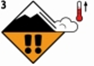 : RISC MODERAT (2)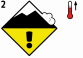 BUCEGIRISC ÎNSEMNAT (3)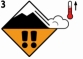 : RISC MODERAT (2)Gradul de riscStabilitatea stratului de zăpadăProbabilitatea de declanşare a avalanşelor5-foartemareInstabilitatea stratului de zăpadă este generalizată.Chiar şi pe pantele puţin abrupte se pot produce spontan numeroase avalanşe de mari, adesea chiar foarte mari dimensiuni.4-mareStratul de zăpadă este puţin stabilizat pe majoritatea pantelor suficient de înclinate*.Declanşarea avalanşelor este probabilă chiar şi printr-o slabă supraîncarcare**, pe numeroase pante suficient de înclinate. În anumite situaţii sunt de aşteptat numeroase declanşări spontane de avalanşe  de dimensiuni medii şi adesea chiar mari.3-însemnatPe numeroase pante suficient de înclinate*, stratul de zăpadă este mediu sau puţin stabilizat.Declanşarea avalanşelor este posibilă chiar în condiţiile unei slabe supraîncărcări**, mai ales pe pantele descrise în buletin. În anumite situaţii sunt posibile unele declanşări spontane de avalanşe medii şi câteodată chiar mari.2-moderatPe anumite pante suficient de înclinate*, stratul de zăpadă este mediu stabilizat; în rest este stabil.Declanşările de avalanşe sunt posibile mai ales la supraîncărcări mari** şi pe unele pante suficient de înclinate ce sunt descrise în buletin. Nu sunt aşteptate declanşările spontane de avalanşe de mare amploare.1-redusStratul de zăpadă este în general stabilizat pe majoritatea pantelor.Declanşarea avalanşelor este posibilă doar izolat pe pantele foarte înclinate şi în cazul unei supraîncărcări mari**. Spontan se pot produce doar curgeri sau avalanşe de mici dimensiuni.